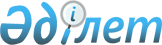 Об уплате некоторых обязательных платежей в бюджет наличными деньгами
					
			Утративший силу
			
			
		
					Приказ Министра финансов Республики Казахстан от 15 июля 2002 года N 323. Зарегистрирован в Министерстве юстиции Республики Казахстан 1 августа 2002 года N 1935. Утратил силу приказом Министра финансов Республики Казахстан от 30 декабря 2008 года № 633

      



Сноска. Утратил силу 


 приказом 


 Министра финансов РК от 30.12.2008 № 633 (порядок введения в действие см. 


 п. 4 


).




             Согласовано                   Согласовано 




       Вице-Министр иностранных       Министр государственных 




       дел Республики Казахстан     доходов Республики Казахстан 




                                        9 июля 2002 года



      В целях реализации 

 Кодекса 

 Республики Казахстан "О налогах и других обязательных платежах в бюджет" (Налоговый Кодекс) приказываю: 




      1. Утвердить прилагаемую форму бланка строгой отчетности для приема уполномоченными органами, дипломатическими представительствами или консульскими учреждениями некоторых обязательных платежей в бюджет, уплата которых может осуществляться наличными деньгами согласно Налоговому Кодексу. 




      Установить, что принятые уполномоченными органами и дипломатическими представительствами или консульскими учреждениями на территории Республики Казахстан обязательные платежи в бюджет сдаются ими в филиалы банков второго уровня или организации, имеющие лицензию Национального Банка Республики Казахстан на соответствующие виды банковских операций, определенные в качестве Агента в соответствии с 

 Законом 

 Республики Казахстан "О государственных закупках", для зачисления в бюджет ежедневно, не позднее      следующего банковского дня, в котором был осуществлен прием денег. В случае, если ежедневные поступления наличных денег составляют менее 10 месячных расчетных показателей, сдача осуществляется один раз в три банковских дня. 



<*>






      Сноска. Пункт 1 с изменениями - 


 приказом 


 Министра финансов            Республики Казахстан от 6 февраля 2003 года N 46.





      2. Департаменту фискальной политики и прогнозов согласовать настоящий приказ с Министерством государственных доходов Республики Казахстан и направить на государственную регистрацию в Министерство юстиции Республики Казахстан. 




      3. Настоящий приказ вводится в действие со дня государственной регистрации в Министерстве юстиции Республики Казахстан. 




     Заместитель Премьер-Министра






         Республики Казахстан -






                Министр






                                             Приложение




                                     к приказу Министра финансов




                                         Республики Казахстан




                                      от 15 июля 2002 года N 323




                                  "Об уплате некоторых обязательных




                                платежей в бюджет наличными деньгами"



Продолжение 


					© 2012. РГП на ПХВ «Институт законодательства и правовой информации Республики Казахстан» Министерства юстиции Республики Казахстан
				

|                         Корешок квитанции                              |




|                                                         Серия     N    |




|Наименование (ФИО) плательщика _________________________________________|




|________________________________________________________________________|




|                  __ __ __ __ __ __ __ __ __ __ __ __                   | 




|РНН плательщика* |__|__|__|__|__|__|__|__|__|__|__|__|                  |




|                                                                        |




|Назначение платежа: ____________________________________________________|




|________________________________________________________________________|




|________________________________________________________________________|




|Сумма платежа __________________________________________________________|




|                   цифрами и прописью с указанием валюты платежа        |




|________________________________________________________________________|




|________________________________________________________________________|




|Наименование государственного органа, выдавшего квитанцию:              |




|________________________________________________________________________|




|________________________________________________________________________|




|                        Дата выдачи: "_____"_______________200__г.      |




|                                                                        |




|      М.П.              ФИО, подпись должностного лица, выдавшего       | 




|                        квитанцию: ______________________________       |




|                        _________________________________________       |




|                        Подпись плательщика _____________________       |




|                                                                        |




|* Примечание: указывается РНН лиц, подлежащих государственной           |




|регистрации в соответствии с налоговым законодательством Республики     | 




|Казахстан.                                                              |



                               Квитанция                                    |                                                 Серия     N            |




|                                                                        |




|Наименование (ФИО) плательщика _________________________________________|




|________________________________________________________________________|




|                  __ __ __ __ __ __ __ __ __ __ __ __                   |




|РНН плательщика* |__|__|__|__|__|__|__|__|__|__|__|__|                  |




|Назначение платежа: ____________________________________________________|




|________________________________________________________________________|




|________________________________________________________________________|




|Сумма платежа __________________________________________________________|




|                     цифрами и прописью с указанием валюты платежа      | 




|________________________________________________________________________|




|________________________________________________________________________|




|Наименование государственного органа, выдавшего квитанцию:              |




|________________________________________________________________________|




|________________________________________________________________________|




|                          Дата выдачи: "_____"_______________200__г.    |




|                                                                        |




|            М.П.          ФИО, подпись должностного лица, выдавшего     |




|                          квитанцию: ______________________________     | 




|                          _________________________________________     |




|                          Подпись плательщика _____________________     |




|                                                                        |




|* Примечание: указывается РНН лиц, подлежащих государственной           |




|регистрации в соответствии с налоговым законодательством Республики     | 




|Казахстан.                                                              |

